УКРАЇНАВиконавчий комітет Нетішинської міської радиХмельницької областіР О З П О Р Я Д Ж Е Н Н Я25.11.2021					Нетішин				№ 297/2021-рПро надання одноразової грошової допомоги мешканцям Нетішинської міської територіальної громадиВідповідно до частини 2, пункту 20 частини 4 статті 42 Закону України «Про місцеве самоврядування в Україні», міської комплексної програми «Турбота» на 2020-2022 роки, затвердженої рішенням шістдесят п’ятої сесії Нетішинської міської ради VІІ скликання від 29 листопада 2019 року № 65/4196, зі змінами, міської комплексної програми підтримки постраждалих учасників Революції Гідності, учасників антитерористичної операції, бійців-добровольців антитерористичної операції та їхніх сімей на 2020-2022 роки, затвердженої рішенням шістдесят п’ятої сесії Нетішинської міської ради VІI скликання від 29 листопада 2019 року № 65/4197, зі змінами, Порядку надання одноразової грошової допомоги, затвердженого рішенням виконавчого комітету Нетішинської міської ради від 11 листопада 2021 року № 535/2021, розпорядження міського голови від 09 листопада 2021 року № 533/2021-рк «Про здійснення повноважень Нетішинського міського голови», з метою розгляду звернень мешканців Нетішинської міської територіальної громади (далі – Нетішинська міська ТГ) щодо надання грошової допомоги та враховуючи рекомендації комісії з питань надання одноразової грошової допомоги:1. Надати одноразову грошову допомогу:1.1. особі з інвалідністю війни другої групи П., яка проживає у ..., м. Нетішин, у сумі одна тисяча гривень;1.2. пенсіонеру С., який проживає у ..., м. Нетішин, у сумі одна тисяча гривень;1.3. пенсіонерці В., яка проживає у ..., м. Нетішин, у сумі одна тисяча гривень;1.4. особі з інвалідністю загального захворювання третьої групи К., яка проживає у ..., м. Нетішин, у сумі одна тисяча гривень;1.5. пенсіонеру П., який проживає у ..., м. Нетішин, у сумі одна тисяча гривень;1.6. пенсіонеру С., який проживає у ..., м. Нетішин, у сумі одна тисяча гривень;1.7. пенсіонерці, дитині війни, ветерану праці Р., яка проживає у ..., м. Нетішин, у сумі одна тисяча гривень;1.8. пенсіонерці, внутрішньо переміщеній особі У., яка проживає у ..., м. Нетішин, у сумі одна тисяча гривень;1.9. пенсіонеру П., який проживає у ..., м. Нетішин, у сумі одна тисяча гривень;1.10. пенсіонерці К., яка проживає у ..., м. Нетішин, у сумі 2 тисячі гривень;1.11. особі з інвалідністю з дитинства третьої групи З., яка проживає у ..., м. Нетішин, у сумі 2 тисячі гривень;1.12. пенсіонерці Л., яка проживає у ..., м. Нетішин, у сумі одна тисяча гривень;1.13. пенсіонерці А., яка проживає у ..., м. Нетішин, у сумі одна тисяча гривень;1.14. одинокій матері Г., яка проживає у ..., м. Нетішин, у сумі 2 тисячі гривень;1.15. особі з інвалідністю з дитинства другої групи Л., яка проживає у ..., м. Нетішин, у сумі 2 тисячі гривень;1.16. особі з інвалідністю загального захворювання другої групи В., яка проживає у ..., м. Нетішин, у сумі одна тисяча гривень;1.17. особі з інвалідністю загального захворювання першої групи                підгрупи «Б» Я., яка проживає у ..., м. Нетішин, у сумі 2 тисячі гривень;1.18. опікуну малолітніх дітей Р., яка проживає у ..., м. Нетішин, у сумі                   2 тисячі гривень;1.19. особі з інвалідністю внаслідок Чорнобильської катастрофи третьої групи С., який проживає у ..., м. Нетішин, у сумі одна тисяча гривень;1.20. пенсіонеру С., який проживає у ..., м. Нетішин, у сумі 2 тисячі гривень;1.21. особі з інвалідністю загального захворювання третьої групи Д., яка проживає у ..., м. Нетішин, у сумі 2 тисячі гривень;1.22. пенсіонерці Т., яка проживає у ..., с. Старий Кривин, у сумі одна тисяча гривень;1.23. особі з інвалідністю загального захворювання першої групи Р., який проживає у ..., м. Нетішин, у сумі одна тисяча гривень;1.24. пенсіонерці С., яка проживає у ..., м. Нетішин, у сумі 2 тисячі гривень;1.25. працівниці КГ ВП «ХАЕС» К., яка проживає у ..., м. Нетішин, у сумі                2 тисячі гривень;1.26. працівниці КНП НМР «СМСЧ м.Нетішин» Х., яка проживає у ..., с. Старий Кривин, сумі 2 тисячі гривень;1.27. працівниці бюджетної сфери Б., яка проживає у ..., с. Старий Кривин, у сумі одна тисяча гривень;1.28. працівниці бюджетної сфери М., яка проживає у ..., м. Нетішин, у сумі одна тисяча гривень;1.29. працівниці КП НМР «ЖКО» Н., яка проживає у ..., м. Нетішин, у сумі одна тисяча гривень.2. Фінансовому управлінню виконавчого комітету міської ради виділити кошти Нетішинському територіальному центру соціального обслуговування (надання соціальних послуг) на виконання пунктів 1.1. – 1.24. та виконавчому комітету міської ради на виконання пунктів 1.25. – 1.29. цього розпорядження за рахунок коштів бюджету Нетішинської міської ТГ, передбачених на інші заходи у сфері соціального захисту та соціального забезпечення.3. Контроль за виконанням цього розпорядження покласти на керуючого справами виконавчого комітету міської ради Любов Оцабрику.Секретар міської ради							Іван РОМАНЮК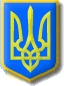 